zondag 30 januari 2022De verkrachting van Tamar & The VoiceBij de dienst:Vandaag gaat het over een heftig onderwerp: seksueel geweld. Tamar, dochter van koning David, wordt verkracht door haar halfbroer Amnon. Helaas is het verhaal van Tamar geen uitzondering. Ook nu nog, ook hier. Zo heeft in Nederland 25% van de vrouwen en 14% van de mannen seksueel geweld meegemaakt. Als christenen en kerk mogen we daar niet van wegkijken.Mocht je naar aanleiding van deze dienst behoefte hebben aan een gesprek, laat het ons weten. Je kunt de dominee aanspreken na de dienst, of contact opnemen met het pastorale team. Het (pastorale) meldpunt is telefonisch te bereiken op 06-51770541, of via het contactformulier op de website: https://www.kerkdrunen.nl/contact/meldpunt Meer informatie:Meldpunt seksueel misbruik in de kerk: https://smpr.nl/ | 030-3038590 (ma-vr 09.00-17.00 uur) || Dit is het meldpunt waarbij de PKN is aangesloten. Hierbij kun je terecht voor meer informatie, vragen, en een luisterend oor.Centrum seksueel geweld: https://centrumseksueelgeweld.nl/ | 0800-0188 (24u/dag)Het Centrum Seksueel Geweld is een plek waar slachtoffers van aanranding of verkrachting hulp kunnen krijgen die ze nodig hebben: forensische, medische en psychische hulp. Bij het Centrum Seksueel Geweld werkt een team van artsen, verpleegkundigen, politie en andere hulpverleners samen om slachtoffers van aanranding en verkrachting specialistische zorg te geven.Veilige Kerk: https://www.veiligekerk.nl/ Veiligekerk.nl helpt kerken om grensoverschrijdend gedrag binnen de kerk en huiselijk geweld te (h)erkennen, voorkomen en aan te pakken.Tips voor het thuis meebeleven van de dienst & vieren van het Avondmaal:Zorg voor een verstilde, liturgische sfeer thuis. Ga er bewust voor zitten, net zoals je in de kerk zou doen. Je kunt bijvoorbeeld een kaars aansteken en/of bloemen neerzetten.Zorg dat je de liturgie bij de hand hebt en je Bijbel en liedboek (met noten zingt het makkelijker mee).Deze zondag vieren we met elkaar de Maaltijd van de Heer (het Avondmaal). De extra voorbereiding is het alvast klaarzetten van wat brood, en voor iedereen een beker/klein glas met wat wijn of druivensap.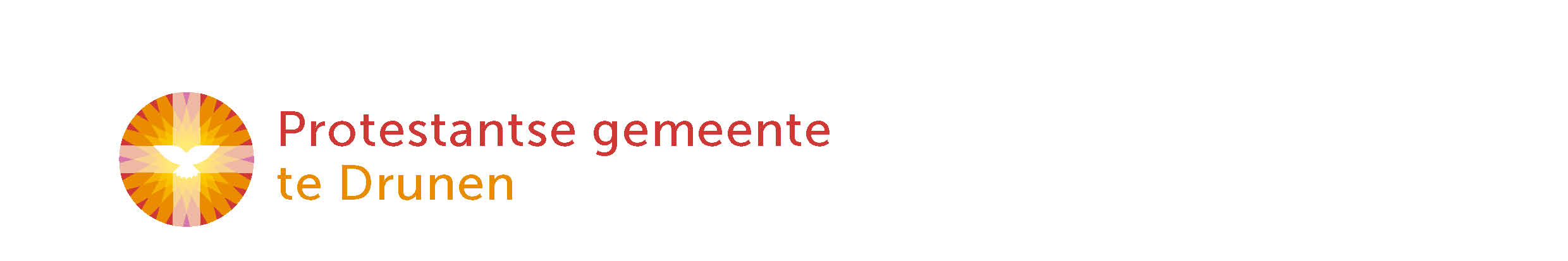 Liturgie 30 januari 2022
Maaltijd van de HeerDe verkrachting van Tamar & The VoiceLiederen:	LB = Liedboek zingen en bidden in huis en kerk (2013)0. Voor de dienst: Orgelspel door organist INTREDEWelkom & mededelingen door ouderling van dienstMoment van stilte1. Psalm 46:1 	God is een toevlucht te allen tijdeBemoediging & GroetKyrië2. Gloria: LB 916	   Je kunt niet dieper vallen  (melodie: ‘Nu daagt het in het oosten’)DE HEILIGE SCHRIFTGebed om de heilige Geest3. Kinderlied van de maand (januari): Klap eens vrolijk in je handen voor de Heerhttps://youtu.be/iU-J4qHSPJw Verhaal voor de kinderen		‘Verstrikt’4a. LB 1010:1,2	Geef vrede Heer, geef vrede Eerste Schriftlezing: 2 Samuël 13:1-22	 (NBV21)4b. LB 1010:3,4	Geef vrede Heer, geef vredeUitleg & Verkondiging5. Luisterlied: Sela	Weg naar U https://www.youtube.com/watch?v=Rnow8WuGH00 MAALTIJD VAN DE HEERGebeden: Dank- & voorbeden, Stil gebed, afgesloten met gezamenlijk gezongen6. ‘Onze Vader’, versie: LB 1006	Onze Vader in de hemelNodiging aan de Maaltijd van de HeerVoorbereiding van de tafelBrood & Wijn ophalen	Instellingswoorden bij Brood & WijnEten van het Brood & drinken van de WijnLofprijzing/Gebed na de MaaltijdZENDING & ZEGEN7. Slotlied: LB 1014	Geef vrede door van hand tot handZegen			< gemeente beaamt met gezongen ‘Amen.’  >8. Orgelspel bij het uitgaanLiedtekst van Sela	Weg naar Utekst: Harold ten Cate | muziek: Kinga Bán & Adrian RoestAl maken duizend vragen me bangen stamel ik, op zoek naar woorden;al zucht mijn hart al veel te lang,mijn God zal mijn gebeden horen.Al is de hemel zwijgzaam en stil,U geeft me kracht om vol te houden.Als tijd alleen mijn pijn niet heelt,dan nog blijf ik op U vertrouwen.In het donkerst van de nachtleert U mijn ziel te zingen.U geeft wonderlijke krachten vrede diep van binnen.Ook in mijn verdrietvindt mijn lied een weg naar U.Al is het wonder waar ik op hoop,waar ik om bid, nog uitgebleven,toch vind ik troost in dit geloof:mijn naam staat in het boek van leven.Trouwe God die mij ziet,sterke God die mij redt,een gebroken hart veracht U niet.Elke zucht is een lied,elke traan een gebed.U hoort mijn klacht,U hoort mijn lied.Juist in mijn verdrietvindt mijn lied een weg naar U.